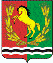 АДМИНИСТРАЦИЯМУНИЦИПАЛЬНОГО ОБРАЗОВАНИЯ РЯЗАНОВСКИЙ СЕЛЬСОВЕТ
АСЕКЕЕВСКОГО РАЙОНА ОРЕНБУРГСКОЙ ОБЛАСТИПОСТАНОВЛЕНИЕ =====================================================================08.11.2023                                       с. Рязановка                                       № 108-п О выявлении правообладателяранее учтенного земельного  участка с кадастровым номером 56:05:1501001:55 В соответствии со статьей 69.1 Федерального закона от 13 июля 2015 года №218-ФЗ «О государственной регистрации недвижимости» администрация муниципального образования Рязановский сельсовет  ПОСТАНОВЛЯЕТ:1. В отношении  земельного участка с кадастровым номером 56:05:1501001:55 в качестве его правообладателя, владеющего данным земельным участком на праве общей долевой собственности  выявлена Лобанова Гуламза Анваровна, паспорт РФ серия 5311 № 195318 выдан 17.05.2012 года ТП УФМС России по Оренбургской области в Асекеевском районе, СНИЛС 093-169-940-99 . 2. Право собственности  Лобановой Гуламзы Анваровны на указанный в пункте 1 настоящего  постановления земельный участок подтверждается свидетельством на право собственности на земельный участок  серии РФ-XXХIV ОРБ-05-15 № 0163058   от 19.06.1997 года, выданный комземресурсом Асекеевского района, регистрационная запись № 294  от 19.06.1997 года.Глава  муниципального образования                                            А.В. Брусилов